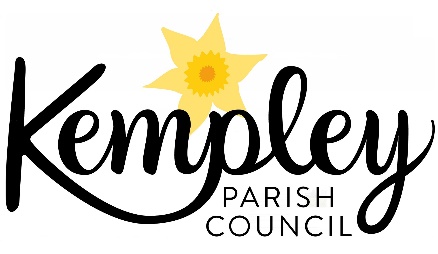 Chairman: Councillor Simon Hanes  |  Clerk: Mrs Arin SpencerTel:  07484 619582 / Email:  kempleyparishclerk@gmail.com Website:  www.kempleyparishcouncil.orgMonday 29 April 2019Dear Councillors,NOTICE IS HEREBY GIVEN that the Annual Meeting of Kempley Parish Council will be held in Kempley Village Hall on Friday 3rd May 2019 at 6:00pm. All members are summoned to attend.  The business to be transacted is set out in the agenda which is detailed below.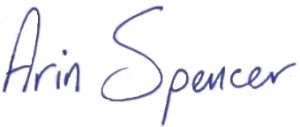 Arin SpencerParish ClerkAGENDATo ELECT a Chairman for 2019/20 and to witness the Chairman’s formal Declaration of Acceptance of Office.To RECEIVE apologies for absenceTo RECEIVE declarations of interest or requests for dispensations Councillors are asked to declare disclosable pecuniary interests and other interests in items on the agenda as required by the Kempley Parish Council Code of Conduct for Members and by the Localism Act 2011.  Chairman’s AnnouncementsTo APPROVE and sign the minutes (previously circulated) of the meeting held on 2nd April 2019 as a correct record.Public ParticipationMembers of the public are invited to raise questions about and/or comment on items on the agenda. Time for this session is limited to 15 minutes and 5 minutes per individual.  Standing Order 3(e)-(k). Schedule of MeetingsTo APPROVE the following schedule of meetings for 2019/20Casual VacanciesTo RECEIVE information on the correct procedure to fill the casual vacancies on the Parish Council.To CONSIDER an application for co-option received from David Spencer.Delegation of functionsTo APPOINT a member to represent Kempley Parish Council as a trustee on Kempley Village Hall Trust. To APPOINT a lead member for finance for 2019/20 to perform a quarterly internal check of the accounts.Kempley CharitiesTo RECEIVE a report from John Harper on Elizabeth Pyndar’s Charity (Appendix 1)To APPOINT trustees to Elizabeth Pyndar’s CharityAnnual Governance and Accountability Return 2018/19To AGREE to certify Kempley Parish Council as exempt from a limited assurance review and sign the Exemption Certificate.To RECEIVE and note Annual Internal Audit Report 2018/19To CONSIDER Annual Governance Statement 2018/19 and approve the completion.To APPROVE the Accounting Statements for 2018/19.Financial MattersTo AGREE that current bank signatories may continue to authorise payments until such time as a new bank mandate has been arranged. To APPROVE payments as per Check Approval Sheet (Appendix 2).To NOTE the bank reconciliation dated 29 April 2019 (Appendix 2).To APPROVE and sign Clerk’s salary schedule for 2019/20 (Appendix 3).To APPOINT Jeff Manns Garden Services to maintain the Village Green for 2019/20 at a cost of £500 for the year. Asset RegisterTo RECEIVE asset condition report as at 28/03/2019To NOTE updated asset registerInsurance ReviewPlanning – no new planning applications received.Clerk’s ReportFastershire Update Received from Cllr Martin BrocklehurstFastershire through their selected contractor Gigaclear will reach the outskirts of Kempley in the next 1 – 2 months and expect to install fibre optic cables from their Greenway Cabinet along the B4024 to the Parish Boundary. It is currently planned that fibre optic cables from the Greenway Cabinet will not progress any further into Kempley;The first property in the parish likely to have fibre optics installed to a box outside their property will be 1 & 2 Stonehouse Cottages (GL18 2AR) (confusingly referred to as Oak Cottages by Fastershire);Installation to the main village is still about 12 months away. Installation for the Parish of Kempley will be from the Kempley Cabinet and it appears access will not come from the Greenway Cabinet or from the B4024. Free First Aid Course Organiser is away until 13 May. Will set a date as soon as he is back in the office.Action Tracker (FOR INFORMATION ONLY)Notice of items to be taken into consideration at the next meeting: Councillors are asked to highlight any items.  The Clerk recommends the following:Election of Vice-chairmanAppointment of Committee Members (LGA 1972 s 101-106 and schedule 12)Staffing CommitteeReview and adoption of Parish DocumentationMeetingsThe next ordinary meeting of the Parish Council will be held on 4 June 2019 at 7:30pm in the Village Hall.Schedule of forthcoming meetings and topics for discussion:Submission of Motions for a Meeting:  Councillors and members of the public may submit requests to the Clerk for questions or motions to be included on the meeting agenda. Requests received less than 7 clear days before the meeting will be carried over to the next meeting.  See Standing Order 9 (Standing Orders are published on the Parish Council’s website) for further guidelines regarding the submission of Motions for a Meeting.Appendix 1Kempley Charities TrusteesAnnual Report to the Kempley Parish CouncilElizabeth Pyndar’s Charity; The Trustees met in December and two grants were made to worthy individuals. The Trustees also reviewed the objectives and subsequently amended them to meet present day needs including the advancement of community development.There are four Trustees being the Minister of the Church and 3 appointed by the Parish Council.Three Trustees are appointed by the Parish Council annually and currently are Glyn Bennett, John Harper and Margaret Watkins.  All are willing to be re-appointed for the next twelve months.John HarperTrustee and Correspondent28 April 2019Appendix 2KEMPLEY PARISH COUNCILMonthly Accounts / Cheque ApprovalMay 2019 MeetingAppendix 3Tuesday 4 June 2019 at 7:30pm Tuesday 3 December 2019 at 7:30pmTuesday 2 July 2019 at 7:30pmTuesday 7 January 2020 at 7:30pmTuesday 6 August 2019 at 7:30pmTuesday 4 February 2020 at 7:30pmTuesday 3 September 2019 at 7:30pmTuesday 3 March 2020 at 7:30pmTuesday 1 October 2019 at 7:30pmTuesday 7 April 2020 at 7:30pmTuesday 5 November 2019 at 7:30pmTuesday 5 May 2020 at 7:30pmMinute RefDetailsDue DateStatusAction221/1905.03.18Digital Mapping – report on trial02.07.2019In progressClerk to liaise with Cllr Brocklehurst re report.218/1905.03.18Village Hall Report (New)07.05.2019In progressClerk to produce new report incl NALC advice.156/1804.12.18Response to TwoRivers re removal of shared boundary hedge.31.05.2019PendingFurther information on village green boundary is required.128/1806.11.18Kempley House – query re planning permission31.05.2019PendingMust appoint a cllr to take this forward.115/1802.10.18Join Dementia Action Alliance31.05.2019PendingClerk to complete registration forms.60/1819.07.18Data Audit24.05.2019In progressClerk to complete.Meeting DateKey Tasks / Discussion Topics04.06.2019Discuss CLP Action Points – EnvironmentCo-option of councillors to fill casual vacancies02.07.2019Discuss CLP Action Points – Communication06.08.2019Discuss CLP Action Points – Planning for the Future03.09.2019Appoint independent internal auditorFirst consideration of projects to be included in new budget01.10.2019Committees to consider their budgets05.11.2019First draft of budget for council to consider03.12.2019Finalise budget07.01.2020Sign precept formBank Balance at 31 March 2019Current Account     6,089.68 Less unpresented cheques at 31 March 2019Less unpresented cheques at 31 March 2019-       982.14 Plus unpresented cheques at 29 April 2019Plus unpresented cheques at 29 April 2019        847.92             5,955.46 2019/20Precept     5,211.00 VAT Refund                -               5,211.00           11,166.46 Expenditure to 29 April 2019Staff Costs                -   Training        350.00 Annual Parish Meeting Expenses                -   Stationery & Postage                -   Website          17.92 Audit Fees                -   Insurance                -   Subscriptions                -   VAT                -   Total Expenditure YTD               367.92           10,798.54 Bank ReconciliationClosing balance 29 April 2019Current Account          10,798.54 Approval Required May 2019Chq NoPowerBudget Amount  Included in Figures above  Included in Figures above Clerk's Salary (April)390LGA 1972 s111(2)Staff Salaries £         207.40  No KEMPLEY PARISH COUNCILKEMPLEY PARISH COUNCILCLERK'S SALARY SCHEDULECLERK'S SALARY SCHEDULEEmployee:Arin SpencerPeriod:April 2019 - March 2020April 2019 - March 2020SCP 8:£10.37 / hourEmployed from:29/06/2018SalaryHours per month Hourly Rate TotalApril 201920.010.370 £                     207.40 May 201920.010.370 £                     207.40 June 201920.010.370 £                     207.40 July 201920.010.370 £                     207.40 August 201920.010.370 £                     207.40 September 201920.010.370 £                     207.40 October 201920.010.370 £                     207.40 November 201920.010.370 £                     207.40 December 201920.010.370 £                     207.40 January 202020.010.370 £                     207.40 February 202020.010.370 £                     207.40 March 202020.010.370 £                     207.40 TOTAL240.0 £                  2,488.80 Signed: Date: ChairmanSigned:Date:Clerk (Arin Spencer)Minute Reference: